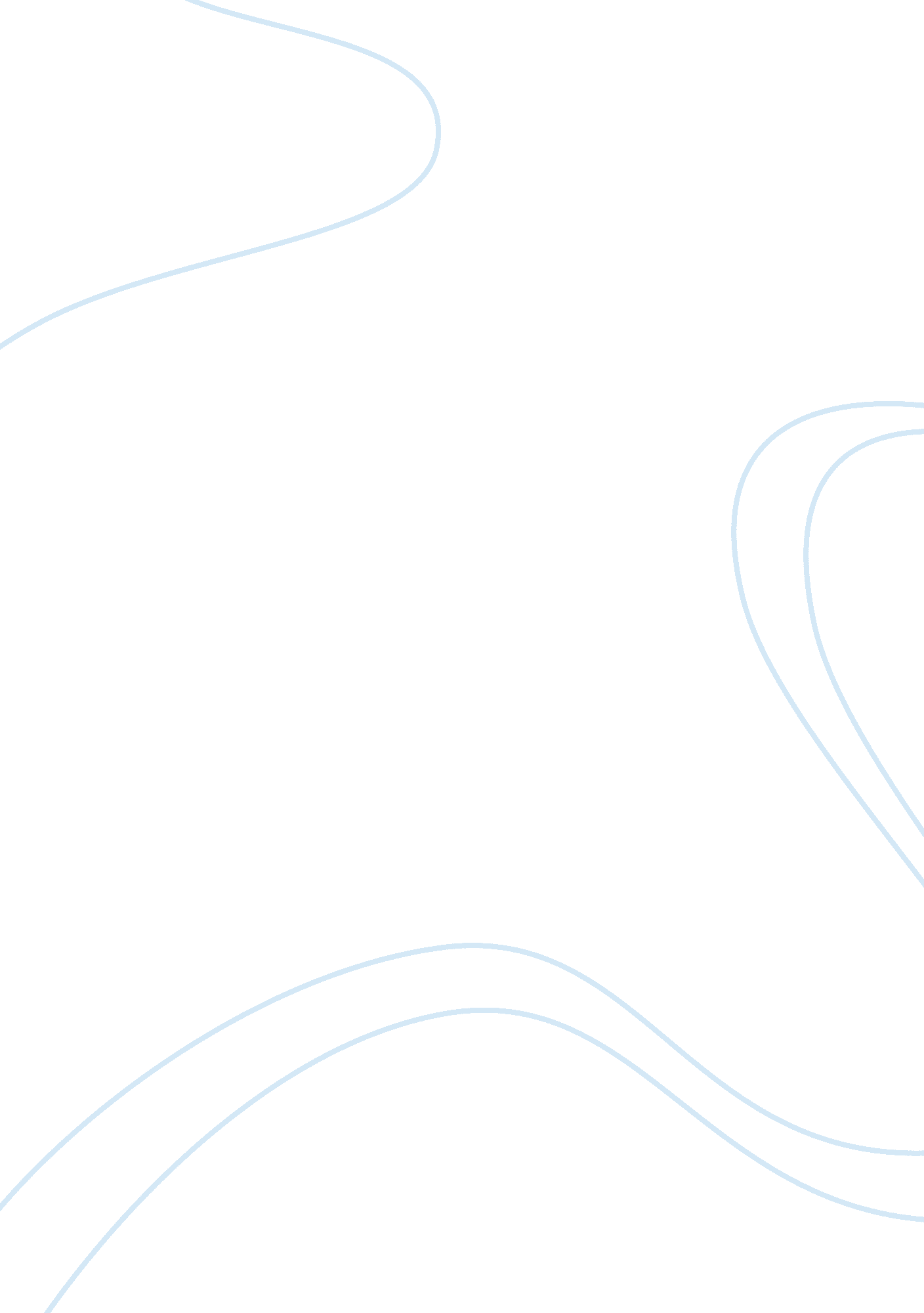 Gemstone and diamonds auctionsParts of the World, Asia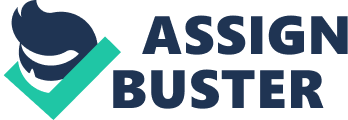 Gemstone and diamonds auctions make headlines each time with new prices. Diamonds are not just becoming so popular. People are investing in other stones such as rubies, sapphires and Alexandrite. Alexandrite is one of the colour changing stone which has amazing colour features where one can see it as emerald in the day time and ruby in night. The element chromium is responsible for some of the richest red colour of rubies and greens of emeralds. Also, the stone looks different in colour from different directions. The various minerals in the stones are rare combination depicting different patterns from the stone leading to extraordinary display of colours. Rates In 2007, Investors were able to buy a blue diamond for $20, 000 to $30, 000 per carat, now the rates are more than million per carat. Similarly, the rates of other rare gems have gone up. Alexandrite is well-liked in Russia, Japan, US and China, and the minimum price of one carat of can be more than $15, 000. The price of gemstones jewellery with other rare stones can range from $ 50, 000 to $70, 000 per carat. One has not discovered stones of alexandrite of more than 10 carat. Mines Approximately, there are 4000 minerals on the earth and such impurities create some of the rarest gemstones, which are incredible due to their strength, chemical compositions, optical characteristics and structure. Three to four decade aback coloured diamond was believed to be a flaw but now investors are seeking coloured stones as these are rare and beautiful. One of the largest alexandrite was displayed at auction in Dubai in 2016, and the combination of minerals and extreme temperatures required for the formation of the stone make it scare. Initially, these stones were found in Russia and were not found elsewhere. Later it was discovered in the mines of Brazil where it showed colour changing characteristics. Experts claim the stones from Brazil are not striking in colour green and are less able to depict the green variation as compared to Russian stones. In 1990, such stones were also found in the mines of Tanzania, and now it can be found in other regions such as Sri Lanka, Madagascar, Burma, India and Zimbabwe. The stones from Sri Lanka are brownish red in artificial lights and green in day light. It is unique and magical. The stone inspires creative ideas and pursuits and Growth New investors are trying to gain more information about investment in stones and the latest technologies in mining have made it possible for the miners to get some of the unexplored rare gems mines. Most of the fancy coloured diamonds, sapphires and vintage pieces made some of the most expensive part of collection. The stones approved by the Gemmological institute can guarantee the product quality, and even ensure its value in market. As per Fancy Colour Research Foundation the growth in rates of coloured gems investment was more than 154. 7 per cent in the years from 2006 to 2014. 